KEY STAGE 1 LONG TERM PLANNING OVERVIEW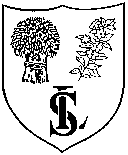 YEARLY CYCLE  A 2022-2023SUBJECTSYEAR1YEAR1YEAR1YEAR1YEAR1YEAR1YEAR1YEAR2YEAR2YEAR2YEAR2YEAR2YEAR2TOPIC:AUT (Discover)On your marks… Get set go!Role Play: WorkshopAUT (Discover)On your marks… Get set go!Role Play: WorkshopAUT (Discover)On your marks… Get set go!Role Play: WorkshopSPR (Explore) Extreme Earth Let’s Explore! (Hot/ Cold)Role Play: Travel agentsSPR (Explore) Extreme Earth Let’s Explore! (Hot/ Cold)Role Play: Travel agentsSUM (Create)Make a Splash!Role Play: Katie Morag’s House. Research SubSUM (Create)Make a Splash!Role Play: Katie Morag’s House. Research SubAUT (Discover)On your marks… Get set go!Role Play: WorkshopAUT (Discover)On your marks… Get set go!Role Play: WorkshopSPR (Explore) Extreme Earth Let’s Explore! (Hot/ Cold)Role Play: Travel agentsSPR (Explore) Extreme Earth Let’s Explore! (Hot/ Cold)Role Play: Travel agentsSUM (Create)Make a Splash!Role Play: Katie Morag’s House. Research SubSUM (Create)Make a Splash!Role Play: Katie Morag’s House. Research SubTripsAmberley Working MuseumAmberley Working MuseumAmberley Working MuseumZoo/ Farm Visit (Tilgate Park?)Zoo/ Farm Visit (Tilgate Park?)Lifeboat Station BeachLifeboat Station BeachAmberley Working MuseumAmberley Working MuseumZoo/ Farm Visit (Tilgate Park?)Zoo/ Farm Visit (Tilgate Park?)Lifeboat Station BeachLifeboat Station BeachENGLISH(Fiction)Whatever Next? Captions and labelsGingerbread man/ Gingerbread Man Loose in SchoolRetell StoryTraditional Rhymes/ storiesCreate a poster.Days of the week. Hare and the Tortoise Puppets to retell a storyKites PoemList poemsRecite a poem (Fiction)Whatever Next? Captions and labelsGingerbread man/ Gingerbread Man Loose in SchoolRetell StoryTraditional Rhymes/ storiesCreate a poster.Days of the week. Hare and the Tortoise Puppets to retell a storyKites PoemList poemsRecite a poem (Factual) (Link to History – Changes in living memory and Significant people Wright brothersSimple BiographyQuestion writingMrs Armitage on wheels InstructionsHanda’s surprise  Write a simple recipe.Story map Miranda the Explorer  Plot the sequence of the story- RecountGEOG LINK see belowShape poetryDear Polar BearBeg/Mid/End of storyNarwhal a day in the life ofWrite a factual sentenceCuddly DudleyTake on the role of a character.Lost and Found Adapt a story.The Lighthouse Keeper’s Lunch InstructionsDT – Levers and Pulleys Katie Morag: Island Stories A story linked to own experiencesThe Snorgh and the SailorRecount storyManfish JacquesCousteauSimple BiographyFlotsam A story linked to own experiencesStorm Whale Explore another characters point of view Descriptive poetry(Fiction) Talk about a bookDifferent viewpointsGingerbread man Sequence a StoryHare and the Tortoise Write about Personal experiences Mrs  Armitageon wheels Use of questionsWhatever Next? Recite a poemWrite a Poem Kites Poem(Factual) Write a narrative Henry T Ford Non- Fiction Posters Dunlop tyres Simple recount Edit a recountWright brothers (History – Changes in living memory and Significant people)Recipe Instructions Simple Instructions  Handa’s surprise Engage with a story Write a newspaper reportMiranda the Explorer GEOG LINK see belowCharacter Profiles Dear Polar BearInfo text/non-fiction Narwhal a day in the life of Penguin’s Progress Use senses to improve  Cuddly Dudley Discuss an issue through a storyLost and FoundWriting about real events (Titanic)The Light house Keepers LunchDT-Levers and Pulleys Non-fiction text and diagram.. Use instructions.Write aKatie Morag: Island Stories Write a leafletGeog Link Annotate a map. The Snorgh and the Sailor Start a story influenced by a setting.Place in poetry.ManFish (Jacques Cousteau) recount in the first person.Flotsam Plan and write a story with beginning middle and end.Storm Whale/Grandads IslandCompare stories and draw conclusionsHave an opinion about characters.PoetryLearn a poem.Write own poem and read it aloud..SCIENCEAutumn and WinterCharacteristics of the seasonsWeatherMaterials Identify and name everyday materialsAutumn and WinterCharacteristics of the seasonsWeatherMaterials Identify and name everyday materialsMaterials Compare properties and group.  .Winter & SpringCharacteristics of the seasonsWeatherAnimals and HumansIdentify animal groupsAnimals and HumansIdentify parts of the human body and relate body parts to the five sensesSpring & Summer Characteristics of the seasonsWeatherPlantsIdentify basic structure of flowering plants, incl. trees.PlantsIdentify and name common wild and garden plants and trees including evergreen and deciduous Living ThingsExplore and compare living, dead and things that have never been alive.identify and name a variety of plants and animals in their habitats, including microhabitats- Living ThingsHabitats and plant and animal adaptations to habitat.describe how animals obtain their food from plants and other animals, simple food chain, sources of food.Everyday MaterialsIdentify and compare the suitability of everyday materials.Everyday MaterialsDiscover how the shape of solid objects changes through manipulation.PlantsGrowth of seeds and bulbs.What do plants need to stay healthy?Animals & HumansBasic needs of bothHow offspring of both grow and compare their growth.Importance of exercise, eating the right food, and hygiene.HISTORYTime line of transport(Changes within living memory)Link to Amberly MuseumLinks to ArtTime line of transport(Changes within living memory)Link to Amberly MuseumLinks to ArtWright Brothers Event beyond living memoryJacques Cousteau  (Significant People)- Henry T Ford(Changes within living memory)Links to ArtTime line of transport(Changes within living memory)- The Sinking of the Titanic (Event beyond living memoryJacques Cousteau  (Significant People)GEOGRAPHYComparing  human and physical Geog – local study Sussex (South Downs) VS Hot location (Uluru (Ayres rock)!)Name and locate the seven continents and 5 oceans.Compass Directions & Simple Vocab.-Locations of HOT and COLD areas relating to Equator and Poles.Name and locate 4 counties and capital cities of UK using maps and globes. Katie Morag-Geogrphical language: beach, coast, mountain, valley, town, village, harbour, port, shopSeasonal weather patterns in UKUse basic geographical vocab and refer to local and familiar features – eg beach, cliff, forest, mountain ocean etcComparing  human and physical Geog – local study Sussex (South Downs) VS Hot location (Uluru (Ayres rock)!)Name and locate the seven continents and 5 oceans.Compass Directions & Simple Vocab.-Locations of HOT and COLD areas relating to Equator and Poles.Name and locate 4 counties and capital cities of UK using maps and globes. Katie Morag-Geogrphical language: beach, coast, mountain, valley, town, village, harbour, port, shopSeasonal weather patterns in UKUse basic geographical vocab and refer to local and familiar features – eg beach, cliff, forest, mountain ocean etcCOMPUTINGBasic SkillsInternet safetyBasic SkillsInternet safetyBasic SkillsBeebots Painting Twinkle UnitWord processing Twinkle UnitBasic SkillsBasic SkillsBarefoot Planning-Alger rhythms ART/DESIGNCollagePaperMaterialTexture Printing materialsColour mixing/ Artist: Robert DeLauneyCollagePaperMaterialTexture Printing materialsColour mixing/ Artist: Robert DeLauneySculptureClay and paperLets Sculpt (Twinkl) DT lInkTextilesWeaving Gods eyesColour. Artist: MiroDrawing Sketching techniquesArtist: TurnerPainting with water, water colours : Monet:Roger DeanArtist: Robert DeLauneyPrinting materialsColour mixing/ Puppets-Hare and TortoiseSculptureClay and paperLets Sculpt (Twinkl)TextilesWeavingTwinkl
"Fabricate”CollagePaperMaterialTexture (see pic below), sillouettes, hot and cold sunsetsPrinting withVegetablesEveryday materialsArtist: MiroDrawing Sketching techniquesSeascapesRoger Dean (fantastical)Look at Sea tribes/sea nomadsTurnerMagic sand sculptures Painting With water, water colours Colour mixingMonetTurnerDigital MediaDTBuild structures, exploring their properties.Design a moving carCooking and preparing foodTropical Fruit salad (Handas Surprise)Sweetcorn frittersFruit kebabs?-Boats?DT – Levers and Pulleys -- Build structures, exploring their propertiesDesign a moving carCooking and preparing foodTropical Fruit salad (Handas Surprise)Sweetcorn fritters-Design  and make purposeful appealing product-Boats?-MUSICSee Charanga PlanningUse their voices  with expression and creativityLearning rhymes and chantsUse their voices  with expression and creativityLearning rhymes and chantsUse their voices  with expression and creativity.Christmas productionPlay tuned and detuned instrumentsPercussion experimentationVoices as instrumentsPlay tuned and detuned instrumentsPercussion experimentationVoices as instrumentsExperiment with and create soundsExperiment with and create soundsUse their voices  with expression and creativityLearning rhymes and chantsUse their voices  with expression and creativity.Christmas productionPlay tuned and detuned instrumentsPercussion experimentationVoices as instruments(sock puppet voices)Play tuned and detuned instrumentsPercussion experimentationVoices as instruments(shadow puppet voices)Experiment with and create soundsExperiment with and create soundsP.ESee Val SabinDance, & Ball SkillsDance, & Ball SkillsDance, & Ball SkillsGymnastics, Ball SkillsGymnastics, Ball SkillsTennis/Multi SkillsTennis/Multi SkillsDance, Ball SkillsDance, Ball SkillsBall Skills, GymnasticsBall Skills, GymnasticsTennis/Multi SkillsTennis/Multi SkillsR.ESee RE MTPPower of Prayer.Prayer Across Different Religions.Explain the meaning of some religious symbolsPower of Prayer.Prayer Across Different Religions.Explain the meaning of some religious symbols Christmas V DiwaliDescribe some of the main festivals of a religionJohn the Baptist & BaptismThings that are important in their own lives. CHURCH WALKStory of Moses-His BirthRelate emotions to experiences of religious figures.Bible StoriesCalming the StormJesus in the TempleBasic Teachings of HinduismTorah/Synagogue/Food.Name and describe religious artefacts. Power of Prayer.Prayer Across Different Religions.Explain the meaning of some religious symbols Christmas V DiwaliDescribe some of the main festivals of a religionJohn the Baptist & BaptismThings that are important in their own lives. CHURCH WALKStory of Moses-His BirthRelate emotions to experiences of religious figures.Bible StoriesCalming the StormJesus in the TempleBasic Teachings of HinduismTorah/Synagogue/Food.Name and describe religious artefacts. LANGUAGESFrenchFrenchFrenchFrenchFrenchFrenchPSHE-See Stat RSEClass Charter E-Safety-Internet Safety and Harms •that for most people the internet is an integral part of life and has many benefits. Be Safe: (NSPCC PANTS)  Pupils should know:what sorts of boundaries are appropriate in friendships with peers and others (including in a digital context).•about the concept of privacy and the implications of it for both children and adults; including that it is not always right to keep secrets if they relate to being safe.•that each person’s body belongs to them, and the differences between appropriate and inappropriate or unsafe physical, and other, contact•how to respond safely and appropriately to adults they may encounter (in all contexts, including online) whom they do not know.•how to recognise and report feelings of being unsafe or feeling bad about any adult.•how to ask for advice or help for themselves or others, and to keep trying until they are heard.•how to report concerns or abuse, and the vocabulary and confidence needed to do so.•where to get advice e.g. family, school and/or other sources.Respectful Relationships (Anti Bullying Week) •about different types of bullying (including cyberbullying), the impact of bullying, responsibilities of bystanders (primarily reporting bullying to an adult) and how to get help.
Respectful Relationships (Anti Bullying Week) •about different types of bullying (including cyberbullying), the impact of bullying, responsibilities of bystanders (primarily reporting bullying to an adult) and how to get help.
Online Relationships (I. Safety Day)Pupils should know•that people sometimes behave differently online, including by pretending to be someone they are not.•that the same principles apply to online relationships as to face-to-face relationships, including the importance of respect for others online including when we are anonymous.•the rules and principles for keeping safe online, how to recognise risks, harmful content and contact, and how to report them.•how to critically consider their online friendships and sources of information including awareness of the risks associated with people they have never met.•how information and data is shared and used online.Caring Friendships Pupils should know•how important friendships are in making us feel happy and secure, and how people choose and make friends. •the characteristics of friendships, including mutual respect, truthfulness, trustworthiness, loyalty, kindness, generosity, trust, sharing interests and experiences and support with problems and difficulties.•that healthy friendships are positive and welcoming towards others, and do not make others feel lonely or excluded.Mental Wellbeing (Mental Wellbeing Week)•that there is a normal range of emotions (e.g. happiness, sadness, anger, fear, surprise, nervousness) and scale of emotions that all humans experience in relation to different experiences and situations..Families and People who care for mePupils should know•that families are important for children growing up because they can give love, security and stability.•the characteristics of healthy family life, commitment to each other, including in times of difficulty, protection and care for children and other family members, the importance of spending time together and sharing each other’s lives.•how to recognise if family relationships are making them feel unhappy or unsafe, and how to seek help or advice from others if neededClass Charter E-Safety-Internet Safety and Harms •that for most people the internet is an integral part of life and has many benefits. Respectful Relationships (Anti Bullying Week) •about different types of bullying (including cyberbullying), the impact of bullying, responsibilities of bystanders (primarily reporting bullying to an adult) and how to get help.
Basic First AidPupils should know:•how to make a clear and efficient call to emergency services if necessary. •concepts of basic first-aid, for example dealing with common injuries, including head injuries.Caring Friendships Pupils should know•that most friendships have ups and downs, and that these can often be worked through so that the friendship is repaired or even strengthened, and that resorting to violence is neverright.•how to recognise who to trust and who not to trust, how to judge when a friendship is making them feel unhappy or uncomfortable, managing conflict, how to manage these situations and how to seek help or advice from others, if needed.Mental Wellbeing (Mental Wellbeing Week)••how to recognise and talk about their emotions, including having a varied vocabulary of words to use when talking about their own and others’ feelings.•simple self-care techniques, including the importance of rest, time spent with friends and family and the benefits of hobbies and interestsHealthy Eating Pupils should know•what constitutes a healthy diet (including understanding calories and other nutritional content).•the characteristics of a poor diet and risks associated with unhealthy eating (including, for example, obesity and tooth decay) and other behaviours (e.g. the impact of alcohol on diet or health).Health and Preventions•the importance of sufficient good quality sleep for good health and that a lack of sleep can affect weight, mood and ability to learn. •about personal hygiene and germs including bacteria, viruses, how they are spread and treated, and the importance of handwashing.•the facts and science relating to allergies 
Physical Health and FitnessPupils should know•the characteristics and mental and physical benefits of an active lifestyle.•the importance of building regular exercise into daily and weekly routines and how to achieve this; for example walking or cycling to school, a daily active mile or other forms of regular, vigorous exercise. Families and People who care for methat others’ families, either in school or in the wider world, sometimes look different from their family, but that they should respect those differences and know that other children’s families are also characterised by love and care.•that stable, caring relationships, which may be of different types, are at the heart of happy families, and are important for children’s security as they grow up.•that marriage represents a formal and legally recognised commitment of two people to each other which is intended to be lifelong.•how to recognise if family relationships are making them feel unhappy or unsafe, and how to seek help or advice from others if neededUseful Info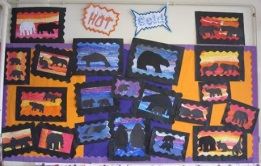 Mrs ArmatigeTortoise and the HareGinger Bread ManIf I had Wings by Pie Corbett Mrs ArmatigeTortoise and the HareGinger Bread ManIf I had Wings by Pie Corbett 